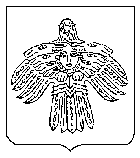 О внесении изменений в постановление администрации МОГО «Ухта» от 07.10.2019              № 3172 «Об осуществлении закупок товаров, работ, услуг у единственного поставщика (подрядчика, исполнителя) с использованием электронного ресурса «Закупки малого объема Республики Коми»В соответствии с постановлением Правительства Республики Коми от 14.09.2022 № 461 «О внесении изменений в постановление Правительства Республики Коми от 11 января 2019 г. №1 «Об осуществлении закупок товаров, работ, услуг у единственного поставщика (подрядчика, исполнителя) с использованием электронного ресурса «Закупки малого объема Республики Коми», администрация постановляет:1. Внести в постановление администрации МОГО «Ухта» от 07.10.2019                № 3172 «Об осуществлении закупок товаров, работ, услуг у единственного поставщика (подрядчика, исполнителя) с использованием электронного ресурса «Закупка малого объема Республики Коми» (далее – постановление) следующие изменения:1.1. В наименовании и преамбуле постановления слова «электронного ресурса «Закупки малого объема Республики Коми» заменить словами «функционала малых закупок электронных площадок».1.2. В пункте 1 слова «электронный ресурс «Закупки малого объема Республики Коми (далее – электронный ресурс)» заменить словами «функционала малых закупок электронных площадок».1.3. Пункт 2 изложить в следующей редакции:«2.Установить, что использование функционала малых закупок электронных площадок, перечень операторов которых утвержден распоряжением Правительства Российской Федерации от 12 июля 2018 г. № 1447-р (далее – электронные площадки) осуществляется в соответствии с регламентами работы таких электронных площадок».1.4. В пунктах 3 и 3.1, слова «электронного ресурса» и «электронного ресурса «Закупки малого объема Республики Коми» заменить словами «функционала малых закупок электронных площадок».1.5. Пункт 4 изложить в следующей редакции:2«4.Установить, что юридические лица, осуществляющие закупки в соответствии с Федеральным законом «О закупках товаров, работ, услуг отдельными видами юридических лиц» (далее - Федеральный закон № 223-ФЗ), вправе осуществлять закупки у единственного поставщика (подрядчика, исполнителя) в соответствии с частью 15 статьи 4 Федерального закона № 223-ФЗ с использованием функционала малых закупок электронных площадок в соответствии с регламентами работы таких электронных площадок.».2. Настоящее постановление вступает в силу со дня его официального опубликования.3. Контроль за исполнением настоящего постановления оставляю за собой.Глава МОГО «Ухта» - руководитель администрации МОГО «Ухта»                                                                    М.Н. ОсмановАДМИНИСТРАЦИЯМУНИЦИПАЛЬНОГО ОБРАЗОВАНИЯГОРОДСКОГО ОКРУГА«УХТА»АДМИНИСТРАЦИЯМУНИЦИПАЛЬНОГО ОБРАЗОВАНИЯГОРОДСКОГО ОКРУГА«УХТА»«УХТА»КАР  КЫТШЛÖНМУНИЦИПАЛЬНÖЙ  ЮКÖНСААДМИНИСТРАЦИЯ«УХТА»КАР  КЫТШЛÖНМУНИЦИПАЛЬНÖЙ  ЮКÖНСААДМИНИСТРАЦИЯ«УХТА»КАР  КЫТШЛÖНМУНИЦИПАЛЬНÖЙ  ЮКÖНСААДМИНИСТРАЦИЯ«УХТА»КАР  КЫТШЛÖНМУНИЦИПАЛЬНÖЙ  ЮКÖНСААДМИНИСТРАЦИЯПОСТАНОВЛЕНИЕШУÖМПОСТАНОВЛЕНИЕШУÖМПОСТАНОВЛЕНИЕШУÖМПОСТАНОВЛЕНИЕШУÖМПОСТАНОВЛЕНИЕШУÖМПОСТАНОВЛЕНИЕШУÖМПОСТАНОВЛЕНИЕШУÖМ18 октября 2022 г.№2283г.Ухта,  Республика Коми  